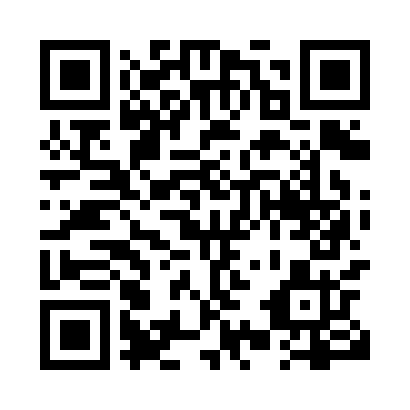 Prayer times for Pratts Camp, New Brunswick, CanadaMon 1 Jul 2024 - Wed 31 Jul 2024High Latitude Method: Angle Based RulePrayer Calculation Method: Islamic Society of North AmericaAsar Calculation Method: HanafiPrayer times provided by https://www.salahtimes.comDateDayFajrSunriseDhuhrAsrMaghribIsha1Mon3:335:361:306:569:2511:272Tue3:345:371:316:569:2411:273Wed3:345:371:316:569:2411:274Thu3:345:381:316:569:2411:275Fri3:355:391:316:569:2311:276Sat3:365:391:316:569:2311:267Sun3:375:401:316:569:2211:258Mon3:385:411:326:569:2211:249Tue3:405:421:326:559:2111:2310Wed3:415:431:326:559:2111:2211Thu3:435:441:326:559:2011:2012Fri3:445:451:326:549:1911:1913Sat3:465:451:326:549:1911:1814Sun3:485:461:326:549:1811:1615Mon3:495:471:326:539:1711:1516Tue3:515:481:336:539:1611:1317Wed3:535:491:336:529:1511:1218Thu3:555:501:336:529:1411:1019Fri3:565:521:336:519:1311:0820Sat3:585:531:336:519:1211:0721Sun4:005:541:336:509:1111:0522Mon4:025:551:336:509:1011:0323Tue4:045:561:336:499:0911:0124Wed4:065:571:336:499:0810:5925Thu4:075:581:336:489:0710:5726Fri4:095:591:336:479:0610:5527Sat4:116:011:336:469:0510:5428Sun4:136:021:336:469:0310:5229Mon4:156:031:336:459:0210:5030Tue4:176:041:336:449:0110:4831Wed4:196:051:336:438:5910:45